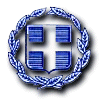        ΕΛΛΗΝΙΚΗ ΔΗΜΟΚΡΑΤΙΑ		         Παρανέστι   12-5-2022      ΝΟΜΟΣ ΔΡΑΜΑΣ                                      Αριθ. Πρωτ.  2152ΔΗΜΟΣ  ΠΑΡΑΝΕΣΤΙΟΥ Αριθ. 8η  ΤΑΚΤΙΚΗ    ΣΥΝΕΔΡΙΑΣΗΠ ρ ο ς  Σας προσκαλούμε την   18η του μηνός  Μαΐου       2022, ημέρα  Τετάρτη και ώρα 16:00 μ.μ. να προσέλθετε  σε  Τακτική   συνεδρίαση του Δημοτικού Συμβουλίου,  σύμφωνα με το άρθρο   67 του Ν. 3852/2010,  η οποία θα γίνει στο Δημοτικό Κατάστημα Παρανεστίου, για συζήτηση και λήψη απόφασης για τα παρακάτω θέματα: 	                                                                                             Ο Πρόεδρος του Δ.Σ.                                                                                           Στυλιανίδης Ο. Αναστάσιος ΚΟΙΝΟΠΟΙΗΣΗΔντρια Διοικητικών & Οικον. ΥπηρεσιώνΔντη Τεχνικών Υπηρεσιών Προϊσταμένη  Οικονομικής υπηρεσίας Προϊστάμενη  Διοικητικής υπηρεσίας Προϊστάμενο Τεχνικής  υπηρεσίας Γραφείο προγραμματισμού και ηλεκτρ. Διακυβέρνησης (Για ανάρτηση στην ιστοσελίδα του δήμου)		Καθορισμός τόπου και ημερομηνίας για τη διεξαγωγή συνεδρίασης για τον απολογισμό πεπραγμένων της δημοτικής αρχής έτους 2021 (217 παρ.3. Ν.3463/2006)» Καθορισμός αριθμού μαθητευόμενων Μεταλυκειακό Έτος - Τάξη Μαθητείας ΕΠΑ.Λ για απασχόληση στο Δήμο Παρανεστίου   με ΑΦΜ (997784901) την περίοδο 2022-2023Έγκριση 7ης αναμόρφωσης προϋπολογισμού έτους 2022 και 3ης αναμόρφωσης τεχνικού προγράμματος έτους 2022Έγκριση 8ης αναμόρφωσης προϋπολογισμού έτους 2022Αποδοχή  ένταξης του έργου του Δήμου Παρανεστίου με τίτλο «Αγροτική οδοποιία Δήμου Παρανεστίου» στο Πρόγραμμα «ΑΝΤΩΝΗΣ ΤΡΙΤΣΗΣ» και 4ης αναμόρφωσης τεχνικού προγράμματος και 9ης προϋπολογισμού έτους 2022Λήψη απόφασης για Επιχορήγηση πολιτιστικού  συλλόγου του Δήμου Παρανεστίου για το έτος  2022Λήψη απόφασης για την αξιοποίηση του ιαματικού φυσικού πόρου πηγή Θερμιών Παρανεστίου Δράμας και των εγκαταστάσεων που συνέχονται με αυτόν.